Galway City Partnership (GCP) : Head of Employment SupportsGCP is currently recruiting a Head of Employment Supports who will have direct responsibility for the development and overall operations of the LAES across Galway City and County together with the management of other employment programmes within Galway City Partnership including TUS, Inclusive Pathways to Employment.  The position is 35 hours per week until August 2026, subject to funding.Applications to include CV and cover letter to be forwarded to recruitment@gcp.ie  Closing date for receipt of applications is 1 pm on 22nd May 2023. Short listing will apply; Interviews will take place on 30th May 2023 (subject to change). Galway City Partnership is an equal opportunities employer.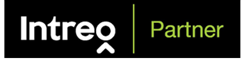 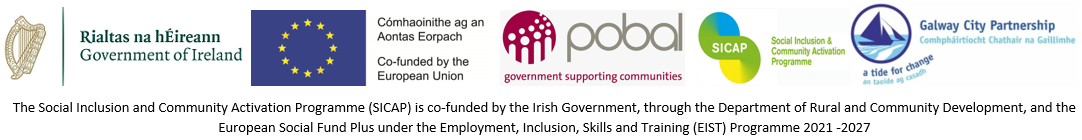 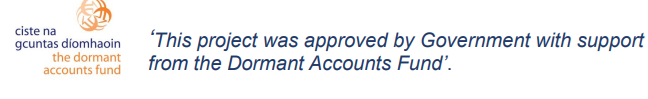 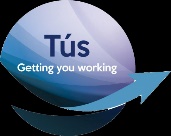 